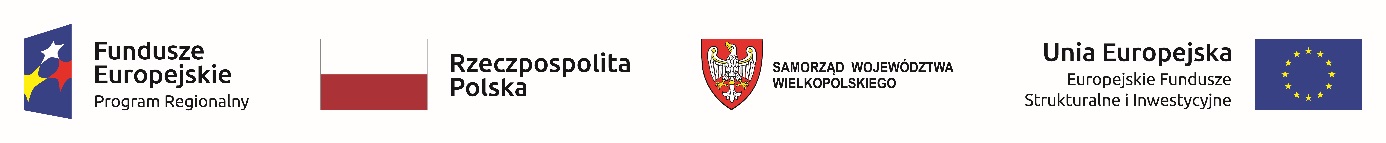 UMOWA O ROBOTY BUDOWLANE nr …
zawarta w dniu ………….…….. 2021 r. w Poznaniu, pomiędzy: Siecią Badawczą Łukasiewicz – Instytutem Metali Nieżelaznych Oddział w Poznaniu zwanym dalej Zamawiającym, z siedzibą w Poznaniu: ul. Forteczna 12, 61-362 Poznań, NIP: 631-020-07-71, Regon: 000027542 reprezentowany, reprezentowanym przez: ………….......................a …………………………. zwanym dalej "Wykonawcą" reprezentowanym przez: …………………………….. W związku z wyborem Wykonawcy na podstawie przeprowadzonego postępowania o udzielenie  zamówienia  publicznego na zadanie Przebudowa i remont pomieszczeń laboratoryjnych i ich adaptacja do uruchomienia nowych stanowisk badawczych w budynku D w Poznaniu przy ul. Fortecznej 12, prowadzonego na podstawie art. 275 pkt. 1) ustawy z dnia 11 września 2019 roku Prawo zamówień publicznych ( Dz.U. z 2019 poz. 2019 ze zm. – zwanej dalej „Pzp”), zostaje zawarta umowa o następującej treści: § 1Przedmiot umowyZamawiający powierza do wykonania, a Wykonawca zobowiązuje się do realizacji zadania pod nazwą: Przebudowa i remont pomieszczeń laboratoryjnych i ich adaptacja do uruchomienia nowych stanowisk badawczych w budynku D w Poznaniu przy ul. Fortecznej 12. Zakres rzeczowy robót objętych Umową szczegółowo określony jest w następujących dokumentach stanowiących załączniki do umowy: Specyfikacji technicznej wykonania i odbioru robót budowlanych,Przedmiarach robót,Dokumentacji projektowej. Wykonawca zobowiązuje się zrealizować roboty zgodnie z niniejszą Umową oraz zgodnie z: Złożoną ofertądokumentacją wskazaną w ust. 2,warunkami wynikającymi z przepisów ustawy z dnia 7 lipca 1994 r. Prawo budowlane i przepisów wykonawczych,wymaganiami wynikającymi z Polskich Norm i aprobat technicznych,instrukcjami Dokumentacji techniczno-ruchowej instalowanych urządzeń (jeżeli dotyczy),przepisami BHP i ppoż.,dokumentami, instrukcjami i normami wskazanymi w projekcie będącym opisem przedmiotu zamówienia.,SWZ.Zamawiający dopuszcza wprowadzenie zamiany materiałów i urządzeń określonych w dokumentacji, o której mowa w ust 2, pod warunkiem, że zmiany te będą korzystne dla Zamawiającego. Zmiany, o których mowa w ustępie niniejszego paragrafu muszą być każdorazowo zatwierdzone w formie pisemnej pod rygorem nieważności przez Zamawiającego i projektanta. Wykonawca oświadcza, że zapoznał się z dokumentacją projektową i specyfikacją techniczną wykonania i odbioru robót budowlanych i na dzień podpisania umowy nie wnosi do niej żadnych zastrzeżeń.Wykonawca oświadcza, że zapoznał się z sytuacją faktyczną, a w szczególności ze stanem technicznym i warunkami lokalnymi na terenie budowy, oraz zapewnia, że posiada niezbędną wiedzę fachową, kwalifikacje, doświadczenie, możliwości techniczne i kadrowe oraz uprawnienia konieczne do prawidłowego wykonania umowy. § 2Termin realizacjiZamawiający ma obowiązek udostępnić a Wykonawca objąć teren budowy niezwłocznie, jednak nie później aniżeli w ciągu 7 dni od dnia podpisania niniejszej Umowy.Termin rozpoczęcia robót ustala się na dzień zawarcia niniejszej Umowy. Termin zakończenia robót na 90 dni liczonych od daty podpisania umowy. W terminie 5 dni od dnia zawarcia Umowy, Wykonawca opracuje i przedstawi Zamawiającemu do akceptacji Harmonogram Rzeczowo Finansowy (Harmonogram), obejmujący elementy rozliczeniowe, zwierające kolejność wykonywanych robót i usług, które będą podstawą płatności. Brak opracowania Harmonogramu stanowi przerwę w realizacji robót.Aktualizacja harmonogramu Rzeczowo – Finansowego nie stanowi zmiany umowy. Postanowienia ust. 3 stosuje się odpowiednio. § 3Obowiązki ZamawiającegoZamawiający zobowiązuje się współdziałać z Wykonawcą przy wykonywaniu Umowy w niezbędnym zakresie. Zamawiający zobowiązuje się w szczególności do dostarczenia Wykonawcy wszelkiej dokumentacji oraz informacji niezbędnych do prawidłowego wykonania Umowy.Zamawiający zobowiązuje się do pisemnego przekazania Wykonawcy terenu budowy w terminie określonym w § 2 ust. 1 Umowy.Z tytułu realizacji Umowy Zamawiający zapłaci Wykonawcy wynagrodzenie na zasadach 
i w terminach określonych w § 6 Umowy. Zamawiający dokona odbioru robót na zasadach i terminach określonych w § 8 Umowy.§ 4Obowiązki WykonawcyWykonawca zobowiązuje się wykonać przedmiot Umowy, o którym w § 1 z materiałów i urządzeń własnych. Materiały użyte do realizacji przedmiotu Umowy muszą być dopuszczone do obrotu powszechnego lub jednostkowego stosowania w budownictwie zgodnie z art. 10 Prawa budowlanego. Przed zastosowaniem materiałów i urządzeń przeznaczonych do wbudowania należy zaakceptować je u Inspektora nadzoru na 7 dni przed wbudowaniem, składając odpowiednie zatwierdzenia materiałów wraz z dokumentami dopuszczającymi je do użycia w budownictwie.Wykonawca zobowiązuje się do wniesienia zabezpieczenia należytego wykonania Umowy zgodnie z brzmieniem § 5 Umowy.Wykonawca ponosi pełną odpowiedzialność za zapewnienie i przestrzeganie warunków bezpieczeństwa w czasie wykonywania prac.Od dnia protokolarnego przekazania terenu budowy, Wykonawca ponosi pełną odpowiedzialność na zasadach ogólnych za szkody wynikłe na terenie budowy, aż do dnia przejęcia obiektu przez Zamawiającego.Wykonawca zobowiązuje się zabezpieczyć teren robót przez cały czas realizacji przedmiotu Umowy. Po zakończeniu robót Wykonawca zobowiązany jest uporządkować teren budowy i przekazać go Zamawiającemu w terminie ustalonym do odbioru robót.Wykonawca zobowiązuje się kompletować w trakcie realizacji robót wszelką dokumentację zgodnie z przepisami Prawa budowlanego oraz przygotować do odbioru końcowego komplet dokumentów. Kierownik budowy działać będzie w granicach umocowania określonego w ustawie Prawo budowlane.Wykonawca zobowiązuje się zapewnić wykonanie i nadzorowanie robót objętych umową przez osoby posiadające stosowne kwalifikacje zawodowe i uprawnienia budowlane.Wykonawca zobowiązany jest uzyskać w imieniu Zamawiającego pozwolenie na użytkowanie w/w obiektu.Wykonawca ponosi odpowiedzialność wobec Zmawiającego i osób trzecich za szkody powstałe w trakcie realizacji Umowy.Zamawiający wymaga zatrudnienia na podstawie umowy o pracę przez wykonawcę lub podwykonawcę osób wykonujących następujące czynności: roboty ziemne, prace instalacyjne.Na każde wezwanie Zamawiającego Wykonawca oraz podwykonawcy mają obowiązek przedstawienia dowodów zatrudnienia określonych pracowników na podstawie umowy o pracę, przedkładając Zamawiającemu kopię umowy o prace lub dowód zgłoszenia do ZUS. Naruszenie obowiązku, o którym mowa w ust. 10 i 11 stanowi przerwę w realizacji robót i może stanowić podstawę do odstąpienia od Umowy. Wykonawca zobowiązany jest do zgłaszania Zamawiającemu z wyprzedzeniem nie później niż 3 dni przed odbioru robót zanikających i ulegających zakryciu. Niezgłoszenie tych robót daje podstawę Zamawiającemu do żądania odkrycia robót i przywrócenia stanu poprzedniego na koszt i ryzyko Wykonawcy.Wykonawca jest zobowiązany do zapewnienia Zamawiającemu oraz wszystkim osobom przez niego upoważnionym, jak również pracownikom organów Nadzoru Budowlanego dostępu na teren budowy, a także do wszystkich miejsc, gdzie są lub gdzie przewiduje się wykonanie robót związanych z realizacją przedmiotu Umowy.Wykonawca zapewni ubezpieczenie OC prowadzonej działalności gospodarczej na wartość co najmniej 1 000 000 PLN przez cały okres realizacji przedmiotu niniejszej umowy. Kopia polisy ubezpieczeniowej stanowi załącznik do Umowy. Brak ubezpieczenia w trakcie realizacji Umowy stanowi przerwę w realizacji robót i może stanowić podstawę do odstąpienia od Umowy. Każdorazowo Wykonawca jest zobowiązany przedstawić Zamawiającemu kopię polisy ubezpieczeniowej z dowodem zapłaty składki. Przyjęte typy materiałów i urządzeń (wskazane w dokumentacji technicznej) zostały użyte wyłącznie przykładowo, w celu opisania przedmiotu zamówienia. Wykonawca uprawniony jest do przedstawienia w ofercie materiałów i urządzeń równoważnych, o nie gorszych parametrach. Wykonawca powinien określić ich parametry, celem wykazania, że spełniają warunki określone w opisie przedmiotu zamówienia. Rozwiązania równoważne, zgodnie ze swoją definicją, muszą posiadać parametry oraz spełniać standardy nie gorsze niż produkty podane przykładowo. W miejscu gdzie Zamawiający dokonuje opisu przedmiotu zamówienia przez odniesienie do norm, europejskich ocen technicznych, aprobat, specyfikacji technicznych i systemów referencji technicznych, o których mowa w art. 101 ust. 1 pkt 2 i ust. 3 Ustawy, Zamawiający dopuszcza rozwiązania równoważne opisywanym. Wykonawca, który powołuje się na rozwiązania równoważne opisywanym przez zamawiającego, jest obowiązany wykazać, że oferowane przez niego dostawy, usługi lub roboty budowlane spełniają wymagania określone przez Zamawiającego. Wniosek Wykonawcy podlega akceptacji przez Zamawiającego. Zamawiający ustala cotygodniowe obowiązkowe spotkania pomiędzy Zamawiającym lub jego przedstawicielem a Wykonawcą. Notatki ze spotkań jest zobowiązany prowadzić Wykonawca i przekazywać najpóźniej na 3 dzień po naradzie do akceptacji Zamawiającemu i Inspektorowi Nadzoru.Zamawiający żąda, aby przed przystąpieniem do wykonania zamówienia Wykonawca, o ile są już znane, podał nazwy albo imiona i nazwiska oraz dane kontaktowe podwykonawców i osób do kontaktu z nimi, zaangażowanych w takie roboty budowlane lub usługi. Wykonawca zawiadamia Zamawiającego o wszelkich zmianach danych, o których mowa w zdaniu pierwszym, w trakcie realizacji zamówienia, a także przekazuje informacje na temat nowych podwykonawców, którym w późniejszym okresie zamierza powierzyć realizację robót budowlanych lub usług.Wykonawca wdraża i stosuje adekwatne środki techniczne i organizacyjne, w celu zapewnienia stopnia bezpieczeństwa odpowiedniego do ryzyka naruszenia praw lub wolności osób fizycznych, których dane osobowe są przetwarzane na podstawie Umowy, w tym zapewniające możliwość ciągłego zapewnienia poufności, integralności, dostępności i odporności systemów służących do przetwarzania danych osobowych oraz usług przetwarzania oraz zapewniające możliwość szybkiego przywrócenia dostępności danych osobowych i dostępu do nich w razie incydentu fizycznego lub technicznego.W przypadku gdy w trakcie realizacji Umowy konieczne będzie powierzenie Wykonawcy przez Zamawiającego przetwarzania danych osobowych, Strony zobowiązują się zawrzeć umowę o powierzeniu przetwarzania danych osobowych, zgodnie z wymogami artykułu 28 RODO (rozporządzenie Parlamentu Europejskiego i Rady (UE) 2016/679 z dnia 27 kwietnia 2016 r. w sprawie ochrony osób fizycznych w związku z przetwarzaniem danych osobowych i w sprawie swobodnego przepływu takich danych oraz uchylenia dyrektywy 95/46/WE - ogólne rozporządzenie o ochronie danych (Dz. Urz. UE L 119 z 04.05.2016, str. 1). Uchylanie się Wykonawcy od zawarcia tej umowy, uznaje się za przerwę w realizacji robót. § 5Zabezpieczenie należytego wykonania umowyWykonawca zobowiązany jest wnieść zabezpieczenie należytego wykonania Umowy w wysokości 5% ceny ofertowej brutto.Zabezpieczenie wnosi się w jednej lub kilku następujących formach:pieniądzu – przelewem na rachunek bankowy Zamawiającego: ……………………………………….;poręczeniach bankowych lub poręczeniach spółdzielczej kasy oszczędnościowo-kredytowej, z tym że zobowiązanie kasy jest zawsze zobowiązaniem pieniężnym;gwarancjach bankowych;gwarancjach ubezpieczeniowych;poręczeniach udzielanych przez podmioty, o których mowa w art. 6b ust. 5 pkt. 2 ustawy z dnia 9 listopada 2000 r. o utworzeniu Polskiej Agencji Rozwoju Przedsiębiorczości.Zabezpieczenie wnoszone w pieniądzu wykonawca wpłaca przelewem na rachunek bankowy wskazany przez Zamawiającego.W trakcie realizacji Umowy wykonawca może dokonać zmiany formy zabezpieczenia na jedną lub kilka form, o których mowa w ust. 2. Zmiana formy zabezpieczenia jest dokonywana z zachowaniem ciągłości zabezpieczenia i bez zmniejszenia jego wysokości.Zamawiający zwraca zabezpieczenie w terminie 30 dni od dnia wykonania zamówienia i uznania przez Zamawiającego za należycie wykonane. Kwota pozostawiona na zabezpieczenie roszczeń z tytułu rękojmi za wady będzie wynosiła 30 % wysokości zabezpieczenia i zostanie zwrócona nie później niż w 15 dniu po upływie okresu rękojmi za wady.W przypadku  gdy  dojdzie do zmiany terminu  realizacji Umowy (wydłużenie terminu) Wykonawca jest zobowiązany udzielić zabezpieczenia na warunkach określonych w niniejszym paragrafie na przedłużony okres realizacji Umowy. Brak udzielenia stosownego zabezpieczenia stanowi przerwę w realizacji umowy z winy Wykonawcy.§ 6WynagrodzenieZa wykonanie przedmiotu Umowy określonego w § 1 Strony ustalają wynagrodzenie ryczałtowe:Wynagrodzenie netto ………………………,…… zł (słownie: …);Wynagrodzenie brutto ………………….…,…… zł (słownie: …). W wynagrodzeniu określonym w ust. 1, mieszczą się wszelkie koszty wykonania przedmiotu Umowy, w tym między innymi koszty wszelkich materiałów oraz robót wynikających z dokumentacji projektowej, jak również tych, które nie zostały wymienione w sposób wyraźny, a które są konieczne do prawidłowego wykonania przedmiotu umowy. Wynagrodzenie ryczałtowe określone w ust. 1 obejmuje ryzyko i odpowiedzialność Wykonawcy z tytułu oszacowania wszelkich kosztów związanych z realizacją robót objętych Umową, skalkulowanych i wywnioskowanych na podstawie otrzymanej dokumentacji projektowej i określonych standardów. Wykonawca nie będzie mógł powołać się na pominięcie lub błąd w zakresie konieczności użycia materiałów lub wykonania określonych robót w celu uzyskania zmiany wysokości wynagrodzenia.Rozliczenie nastąpi na podstawie faktur VAT za faktycznie wykonane prace, po zakończeniu każdego kalendarzowego miesiąca realizacji prac oraz po stwierdzeniu ich faktycznego wykonania przez Inspektora Nadzoru oraz Zamawiającego i ich protokolarnym odbiorze bez uwag. Zamawiający zastrzega możliwość wystawienia jednej faktury częściowej w miesiącu. Wartość brutto wszystkich faktur częściowych wystawionych przez Wykonawcę, Podwykonawcę, dalszego Podwykonawcę nie może przekroczyć 80 % wartości wynagrodzenia umownego, określonego w §6 ust. 1.Rozliczenie ostateczne nastąpi fakturą końcową na podstawie protokołu odbioru końcowego, po przekazaniu Zamawiającemu przez Wykonawcę pozwolenia na użytkowanie obiektu o którym mowa w par. 4 ust. 8 umowy.Do protokołów określonych w ust. 3 należy dołączyć certyfikat zgodności lub deklarację zgodności z Polską Normą lub Aprobatą Techniczną na zastosowane materiały oraz wyroby oraz pomiary geodezyjne, jeśli dane prace tego wymagają.  Należności Wykonawcy z tytułu realizacji Umowy płatne będą przelewem na rachunek bankowy Wykonawcy wskazany na fakturze VAT w ciągu 30 dni od dostarczenia Zamawiającemu prawidłowo wystawionej faktury VAT. W wypadku korzystania przez Wykonawcę z usług Podwykonawców wraz z fakturą należy przedłożyć:listę podwykonawców wraz z informacjami na temat wysokości należnego im wynagrodzenia w danym  okresie rozliczeniowym oraz terminie płatności; oświadczenia podwykonawców o otrzymaniu od Wykonawcy należnego wynagrodzenia w danym okresie rozliczeniowym lub potwierdzenia uregulowania należności za wykonane przez podwykonawców roboty wraz z fakturami. W przypadku jeżeli termin zapłaty faktury na rzecz podwykonawcy nie upłynął jeszcze na dzień wystawienia faktury Wykonawcy, Wykonawca stosowne oświadczenia lub dokumenty przedstawi do czasu upływu terminu płatności jego faktury. Za datę zapłaty Strony uznają datę złożenia przez Zamawiającego polecenia przelewu bankowego.Zamawiający dokonuje bezpośredniej zapłaty wymagalnego wynagrodzenia przysługującego podwykonawcy lub dalszemu podwykonawcy, który zawarł zaakceptowaną przez Zamawiającego umowę o podwykonawstwo, której przedmiotem są roboty budowlane, lub który zawarł przedłożoną zamawiającemu umowę o podwykonawstwo, której przedmiotem są dostawy lub usługi, w przypadku braku zapłaty odpowiednio przez Wykonawcę, podwykonawcę lub dalszego podwykonawcę zamówienia na roboty budowlane lub usługi lub dostawy.Wynagrodzenie, o którym mowa powyżej, dotyczy wyłącznie należności powstałych po zaakceptowaniu przez Zamawiającego umowy o podwykonawstwo, której przedmiotem są roboty budowlane, lub po przedłożeniu Zamawiającemu poświadczonej za zgodność z oryginałem kopii umowy o podwykonawstwo, której przedmiotem są dostawy lub usługi.Bezpośrednia zapłata obejmuje wyłącznie należne wynagrodzenie, bez odsetek należnych podwykonawcy lub dalszemu podwykonawcy.Przed dokonaniem bezpośredniej zapłaty Zamawiający jest obowiązany umożliwić Wykonawcy zgłoszenie pisemnych uwag dotyczących zasadności bezpośredniej zapłaty wynagrodzenia. Zamawiający informuje o terminie zgłaszania uwag, nie krótszym niż 7 dni od dnia doręczenia tej informacji. W trakcie prowadzenia procedury wyjaśnień termin płatności faktury Wykonawcy ulega zawieszenia w zakresie obejmującym wyjaśnienia. W przypadku zgłoszenia uwag, w terminie wskazanym przez Zamawiającego, Zamawiający może:nie dokonać bezpośredniej zapłaty wynagrodzenia podwykonawcy lub dalszemu podwykonawcy, jeżeli Wykonawca wykaże niezasadność takiej zapłaty albozłożyć do depozytu sądowego kwotę potrzebną na pokrycie wynagrodzenia podwykonawcy lub dalszego podwykonawcy w przypadku istnienia zasadniczej wątpliwości Zamawiającego co do wysokości należnej zapłaty lub podmiotu, któremu płatność się należy, albodokonać bezpośredniej zapłaty wynagrodzenia podwykonawcy lub dalszemu podwykonawcy, jeżeli podwykonawca lub dalszy podwykonawca wykaże zasadność takiej zapłaty.W przypadku dokonania bezpośredniej zapłaty podwykonawcy lub dalszemu podwykonawcy, Zamawiający potrąca kwotę wypłaconego wynagrodzenia z wynagrodzenia należnego Wykonawcy.W przypadku trzykrotnego dokonania bezpośredniej zapłaty podwykonawcy lub dalszemu podwykonawcy, o których mowa w ust. 8, lub konieczność dokonania bezpośrednich zapłat na sumę większą niż 5% wartości umowy w sprawie zamówienia publicznego może stanowić podstawę do odstąpienia od Umowy przez Zamawiającego.W przypadku wystąpienia robót zamiennych lub zaniechanych, ich wykonanie nastąpi w ramach ustalonego wynagrodzenia i oszacowane w oparciu o kalkulację robót zamiennych, opracowaną w oparciu o katalogi KNR i opracowania uzupełniające oraz wysokości wskaźników robocizny, kosztów ogólnych, kosztów zakupu, zysku, materiału i sprzętu wskazane w opracowaniach „Sekocenbud”, albo innej bazie cenowej, z której korzysta Wykonawca, a kwoty nie mogą być wyższe niż „średnie ceny krajowe”, dla kwartału i roku w jakim te roboty były wykonane.§ 7PodwykonawcyDo zawarcia przez Wykonawcę umowy z podwykonawcą, której przedmiotem są roboty budowlane wymagana jest pisemna zgoda Zamawiającego. Wykonawca, podwykonawca lub dalszy podwykonawca zamówienia na roboty budowlane zamierzający zawrzeć umowę o podwykonawstwo, której przedmiotem są roboty budowlane, jest obowiązany, w trakcie realizacji niniejszego zamówienia, do przedłożenia Zamawiającemu projektu tej umowy zawierającego jej szczegółowy przedmiot, przy czym podwykonawca lub dalszy podwykonawca jest obowiązany dołączyć zgodę Wykonawcy na zawarcie umowy o podwykonawstwo o treści zgodnej z projektem umowy. Zgłoszenie podwykonawcy lub dalszego podwykonawcy jest dopuszczalne jedynie przed przystąpieniem przez niego do wykonywania robót i musi zawierać jego dane, a w szczególności imię i nazwisko albo nazwę, adres zamieszkania albo siedziby, dane kontaktowe osób do kontaktu ze strony podwykonawcy lub dalszego podwykonawcy.Wykonawca zawiadomi Zamawiającego o wszelkich zmianach danych, o których mowa w ust. 2, w trakcie realizacji zamówienia, a także przekaże informacje na temat nowych podwykonawców, którym w późniejszym okresie zamierza powierzyć realizację robót budowlanych lub usług.Jeżeli zmiana albo rezygnacja z podwykonawcy dotyczy podmiotu, na którego zasoby wykonawca powoływał się, na zasadach określonych w art. 118 ust. 1 Pzp, w celu wykazania spełniania warunków udziału w postępowaniu wykonawca jest obowiązany wykazać Zamawiającemu, że proponowany inny podwykonawca lub wykonawca samodzielnie spełnia je w stopniu nie mniejszym niż podwykonawca, na którego zasoby wykonawca powoływał się w trakcie postępowania o udzielenie zamówienia.Termin zapłaty wynagrodzenia podwykonawcy lub dalszemu podwykonawcy przewidziany w umowie o podwykonawstwo nie może być dłuższy niż 21 dni od dnia doręczenia Wykonawcy, podwykonawcy lub dalszemu podwykonawcy faktury lub rachunku, potwierdzających wykonanie zleconej podwykonawcy lub dalszemu podwykonawcy dostawy, usługi lub roboty budowlanej.W przypadku powierzenia przez Wykonawcę realizacji zadania podwykonawcy, dalszemu podwykonawcy, Wykonawca, podwykonawca, dalszy podwykonawca zobowiązany jest do dokonania we własnym zakresie zapłaty wynagrodzenia należnego podwykonawcy, dalszemu podwykonawcy z zachowaniem terminów płatności określonych w umowie z podwykonawcą, dalszym podwykonawcą.Zamawiający, w terminie 14 dni zgłasza Wykonawcy i podwykonawcy pisemne zastrzeżenia do projektu umowy o podwykonawstwo, której przedmiotem są roboty budowlane:niespełniającej wymagań określonych w specyfikacji warunków zamówienia;gdy przewiduje termin zapłaty wynagrodzenia dłuższy niż określony w ust. 5;nie określa Stron, pomiędzy którymi jest zawierana;w umowie podwykonawczej Strony nie wskazały wartości wynagrodzenia /maksymalnej    wartości umowy z tytułu wykonywania robót;w części, w jakiej wynagrodzenie za wykonanie robót, które Wykonawca powierza podwykonawcy, przekracza wartość wynagrodzenia należnego Wykonawcy od Zamawiającego;postanowienia umowy podwykonawczej uzależniają zapłatę wynagrodzenia należnego podwykonawcy przez Wykonawcę od otrzymania przez Wykonawcę, zapłaty od Zamawiającego za wykonany zakres robót;postanowienia umowy podwykonawczej uniemożliwiają rozliczenie stron według zasad określonych w niniejszej Umowie;umowa podwykonawcza wskazuje na inny niż określony w Umowie z Zamawiającym moment odbioru wykonanych prac lub inne zdarzenie stanowiące podstawę wystawienia faktury za wykonane prace (odbiór częściowy, końcowy itp. stanowiący podstawę wystawienia faktury przez Wykonawcę na rzecz Zamawiającego);umowa podwykonawcza przewiduje termin realizacji dłuższy niż niniejsza Umowa;okres odpowiedzialności za wady jest krótszy od okresu odpowiedzialności za wady Wykonawcy wobec Zamawiającego,umowa podwykonawcza nie zawiera uregulowań dotyczących zawierania umów na roboty  budowlane, dostawy lub usługi z dalszymi Podwykonawcami, w szczególności zapisów  warunkujących podpisania tych umów od ich akceptacji i zgody Wykonawcy.Niezgłoszenie pisemnych zastrzeżeń do przedłożonego projektu umowy o podwykonawstwo, której przedmiotem są roboty budowlane, w terminie określonym w ust. 7, uważa się za akceptację projektu umowy przez Zamawiającego.Wykonawca, podwykonawca lub dalszy podwykonawca zamówienia przedkłada Zamawiającemu poświadczoną za zgodność z oryginałem kopię zawartej umowy o podwykonawstwo, której przedmiotem są roboty budowlane, w terminie 7 dni od dnia jej zawarcia.Zamawiający, w terminie 14 dni, zgłasza Wykonawcy i podwykonawcy pisemny sprzeciw do umowy o podwykonawstwo, której przedmiotem są roboty budowlane, w przypadkach, o których mowa w ust. 7. Niezgłoszenie pisemnego sprzeciwu do przedłożonej umowy o podwykonawstwo w terminie określonym w ust. 10, uważa się za akceptację umowy przez Zamawiającego.Zgłoszenie sprzeciwu lub zastrzeżeń przez Zamawiającego w terminie określonym w ust. 10 będzie równoznaczne z odmową udzielenia zgody na zawarcie umowy o podwykonawstwo.Wykonawca, podwykonawca lub dalszy podwykonawca zamówienia na roboty budowlane przedkłada zamawiającemu poświadczoną za zgodność z oryginałem kopię zawartej umowy o podwykonawstwo, której przedmiotem są dostawy lub usługi, w terminie 7 dni od dnia jej zawarcia, z wyłączeniem umów o podwykonawstwo o wartości mniejszej niż 0,5% wartości umowy w sprawie zamówienia publicznego oraz umów o podwykonawstwo, których przedmiot został wskazany przez Zamawiającego w specyfikacji warunków zamówienia, jako niepodlegający niniejszemu obowiązkowi. Powyższe wyłączenie nie dotyczy umów o podwykonawstwo o wartości większej niż 50 000 zł. W przypadku umowy o podwykonawstwo, której przedmiotem są dostawy lub usługi, w której termin zapłaty wynagrodzenia jest dłuższy niż 21 dni, Zamawiający informuje o tym Wykonawcę i wzywa go do doprowadzenia do zmiany tej umowy pod rygorem wystąpienia o zapłatę kary umownej.Powyższe uregulowania stosuje się odpowiednio do zmian umowy o podwykonawstwo.Zamawiający nie ponosi odpowiedzialności za zapłatę wynagrodzenia za roboty budowlane wykonane przez Podwykonawcę w przypadku:zawarcia umowy z Podwykonawcą lub zmiany Podwykonawcy, bez zgody Zamawiającego,zmiany warunków umowy z Podwykonawcą bez zgody Zamawiającego,nieuwzględnienia sprzeciwu lub zastrzeżeń do umowy z Podwykonawcą zgłoszonych przez Zamawiającego lub innego naruszenia art. 647(1) Kodeksu cywilnego.        17.   Zgłoszenie, zastrzeżenia i sprzeciw muszą mieć formę pisemną pod rygorem nieważności.§ 8Odbiór robótStrony ustalają  następujące rodzaje odbioru robót  budowlanych będących przedmiotem Umowy:odbiór robót zanikających i ulegających zakryciu,odbiór częściowy odbiór końcowy, odbiór po okresie rękojmi i gwarancji za wady.Odbioru wszelkich robót  zanikających  i  ulegających  zakryciu, dokonuje  upoważniony  przez Zamawiającego  Inspektor  nadzoru  inwestorskiego  na  wniosek  Wykonawcy  –  w postaci wpisu do dziennika budowy (lub w przypadku braku obowiązku prowadzenia dziennika budowy – zbioru protokołów potwierdzających realizuję poszczególnych elementów rozliczeniowych zwierające kolejność wykonywanych robót i usług wyszczególnionych w harmonogramie rzeczowo-finansowym). Odbiór będzie przeprowadzony niezwłocznie, nie później jednak niż w ciągu 3 dni od daty zgłoszenia i wpisem do dziennika budowy (lub w przypadku braku obowiązku prowadzenia dziennika budowy – zbioru protokołów potwierdzających realizuję poszczególnych elementów rozliczeniowych zwierające kolejność wykonywanych robót i usług wyszczególnionych w harmonogramie rzeczowo-finansowym) i powiadomienia o tym fakcie Inspektora nadzoru inwestorskiego.Odbioru częściowego dokonuje się po zakończeniu realizacji poszczególnych elementów prac, zgodnie z Harmonogramem, na podstawie zgłoszenia Wykonawcy, w terminie 7 dni od dnia zgłoszenia. Odbioru końcowego, dokonuje się po całkowitym zakończeniu wszystkich robót budowlanych składających się na przedmiot Umowy. Odbiór końcowy będzie przeprowadzony komisyjnie przy udziale Zamawiającego, Inspektora Nadzoru i jego upoważnionych przedstawicieli oraz Wykonawcy. Przed rozpoczęciem odbioru końcowego Wykonawca jest zobowiązany dostarczyć kompletną dokumentację powykonawczą.Zgłoszenie zakończenia robót objętych odbiorem końcowym Wykonawca jest zobowiązany wpisać w dzienniku budowy (lub w przypadku braku obowiązku prowadzenia dziennika budowy – zbioru protokołów potwierdzających realizuję poszczególnych elementów rozliczeniowych zwierające kolejność wykonywanych robót i usług wyszczególnionych w harmonogramie rzeczowo-finansowym) oraz zawiadomić Inspektora nadzoru inwestorskiego. Zamawiający przystąpi do odbioru końcowego w terminie 7 dni od dnia zgłoszenia. Odbiór po okresie rękojmi lub gwarancji będzie dokonany przez Zamawiającego i Wykonawcę w formie protokolarnej. Przedmiotowy odbiór ma na celu stwierdzenie wykonania przez Wykonawcę zobowiązań wynikających z rękojmi za wady oraz gwarancji jakości.Do protokołu odbioru końcowego należy dołączyć (Dokumentacja Powykonawcza):Deklaracje, aprobaty techniczne, atesty i inne dokumenty dopuszczające materiały do użycia w budownictwie Oświadczenie kierownika budowy o zakończeniu robót budowlanych wykonanych zgodnie z zasadami, wiedzą techniczną i dokumentacją technicznąOpracowanie geodezyjne: mapa powykonawczaWszelkie Protokoły robót zanikowych/ zanikających obustronnie podpisane;Instrukcje obsługi urządzeń i materiałów – jeśli dotyczy,Karty Gwarancyjne Inne dokumenty niewymienione powyżej a niezbędne do użytkowania obiektu, w tym decyzję zezwalającą na użytkowanie obiektu.Wykonawca zobowiązany jest być przy odbiorze osobiście lub wyznaczyć w tym celu upoważnionego pisemnie pełnomocnika. Nieobecność osoby upoważnionej ze strony Wykonawcy nie tamuje odbioru robót.Koszty pomiarów badań i prób związanych z odbiorami częściowymi i odbiorem końcowym ponosi Wykonawca;Jeżeli jest to konieczne i uzasadnione przedmiotem zamówienia, do odbioru końcowego, na żądanie Zamawiającego Wykonawca: przekaże instrukcje użytkowania i eksploatacji obiektu lub zamontowanych urządzeń przekaże gwarancje na zabudowane materiały i urządzenia dokona wstępnego uruchomienia zamontowanych urządzeń przeprowadzi szkolenia personelu z obsługi zamontowanych urządzeń.§ 9GwarancjaWykonawca udziela gwarancji jakości na okres ………………., na wykonane roboty, w tym użyte materiały oraz zamontowane urządzenia, liczony od dnia zakończenia bezusterkowego odbioru końcowego robót. Jeżeli w okresie gwarancji jakości zostaną stwierdzone wady, Wykonawca zrealizuje swoje zobowiązania wynikające z udzielonej gwarancji jakości w terminie wyznaczonym przez Zamawiającego.Termin na usunięcie wady nie może być dłuższy niż 7 dni od daty powiadomienia Wykonawcy o jej wystąpieniu, chyba że Strony w poszczególnym przypadku uzgodnią inaczej. Przy uzgadnianiu lub wyznaczaniu terminu do usuwania wad Strony zobowiązane są uwzględnić charakter wady, wpływ na funkcjonowanie obiektu, rzeczywiste możliwości Wykonawcy wynikające z uwarunkowań technicznych.W odniesieniu do wad uniemożliwiających lub w znacznym stopniu utrudniających funkcjonowanie obiektu Wykonawca zobowiązuje się do przystąpienia do działań naprawczych i zabezpieczenia wadliwego elementu w terminie nie dłuższym niż 3 dni oraz w odniesieniu do wad zagrażających bezpieczeństwu w terminie do 24 godzin od momentu powiadomienia przez Zamawiającego.Gwarancja (dokument gwarancyjny) stanowi załącznik do niniejszej Umowy.§ 10Kary umowneW razie niewykonania lub nienależytego wykonania zobowiązania przez Wykonawcę Zamawiający może żądać zapłaty kary umownej. Wykonawca jest zobowiązany do zapłaty Zamawiającemu kary umownej:za zwłokę w wykonaniu przedmiotu Umowy w wysokości 0,05 % wartości wynagrodzenia umownego brutto Wykonawcy, za każdy rozpoczęty dzień zwłoki w stosunku do terminu wskazanego w § 2 ust. 2 Umowy lub w Harmonogramie;za zwłokę w usuwaniu wad stwierdzonych w okresie rękojmi lub gwarancji w wysokości 0,05 % wartości wynagrodzenia umownego brutto Wykonawcy, za każdy rozpoczęty dzień zwłoki w stosunku do terminów przyjętych w Umowie;za odstąpienie od Umowy z przyczyn leżących po stronie Wykonawcy w wysokości 10% wartości wynagrodzenia umownego brutto Wykonawcy;za nieprzedłożenie dokumentów, o których mowa w § 4 ust. 11 Umowy potwierdzających zatrudnienie pracowników na umowę o pracę w wysokości 200 zł za każdy dzień zwłoki za każdego pracownika;za nieprzedłożenie do zaakceptowania projektu umowy o podwykonawstwo, której przedmiotem są roboty budowlane, lub projektu jej zmiany, o której mowa w § 7 ust. 1 Umowy w wysokości 200 zł wartości wynagrodzenia umownego brutto Wykonawcy za każdy dzień zwłoki w przedłożeniu do zaakceptowania projektu umowy o podwykonawstwo;za nieprzedłożenie poświadczonej za zgodność z oryginałem kopii umowy o podwykonawstwo lub jej zmiany, o której mowa w § 7 ust. 9 oraz § 7 ust. 13 Umowy w wysokości 200 zł za każdy dzień zwłoki;za brak zapłaty lub nieterminową zapłatę wynagrodzenia należnego podwykonawcom lub dalszym podwykonawcom, w wysokości 200 zł za każdy dzień zwłoki;za brak zmiany umowy o podwykonawstwo w zakresie terminu zapłaty, o którym mowa w § 7 ust. 14 w wysokości 200 zł za każdy dzień zwłoki.Kary umowne określone w ust. 2 nie wyniosą w sumie więcej niż 30% wynagrodzenia umownego brutto.Strony przewidują możliwość dochodzenia odszkodowania przewyższającego wysokość zastrzeżonych kar umownych, na zasadach ogólnych.Zamawiający ma prawo potrącenia kary umownej z wynagrodzenia Wykonawcy lub skorzystać z zabezpieczenia wykonania Umowy złożonego przez Wykonawcę po uprzednim powiadomieniu Wykonawcy o podstawie, przyczynie i wysokości nałożenia kary.§ 11Odstąpienie od umowyZamawiającemu przysługuje prawo odstąpienia od Umowy w całości lub w części, z przyczyn leżących po stronie Wykonawcy gdy:Wykonawca opóźnia się z rozpoczęciem lub zakończeniem robót tak dalece, że nie jest prawdopodobne, żeby zdołał je ukończyć w czasie umówionym, w szczególności Wykonawca nie dotrzymuje terminów określonych w Harmonogramie. Wykonawca jest w zwłoce z zakończeniem realizacji przedmiotu Umowy. Wykonawca realizuje roboty w sposób niezgodny z Umową, dokumentacją projektową, specyfikacjami technicznymi lub wskazaniami Zamawiającego, pomimo wcześniejszego wezwania do zmiany sposobu wykonywania przedmiotu umowy i wyznaczeniu dodatkowego terminu, nie krótszego niż 7 dni,Wykonawca nie podjął prac lub przerwał z przyczyn leżących po stronie Wykonawcy realizację Umowy i przerwa ta trwa dłużej niż 14 dni, po uprzednim wezwaniu do podjęcia robót i wyznaczeniu terminu nie krótszego niż 3 dni,Wykonawca nie realizuje obowiązków dotyczących zatrudnienia osób na podstawie umowy o pracę, o których mowa w § 4 ust.10 Umowy.Wykonawcy przysługuje prawo odstąpienia od Umowy w całości lub w części, z przyczyn leżących po stronie Zamawiającego, jeżeli Zamawiający nie wywiązuje się z obowiązku zapłaty faktury VAT mimo dodatkowego wezwania i wyznaczenia terminu 1 miesiąca.Strony mogą skorzystać z prawa do odstąpienia od umowy w terminie 21 dni od wystąpienia przyczyny odstąpienia w terminie obowiązywania Umowy. W wypadku odstąpienia od Umowy Wykonawca zabezpieczy przerwane roboty na koszt tej strony, z której  winy nastąpiło odstąpienie od Umowy. Wykonawca zgłosi do odbioru roboty przerwane. W terminie 10 dni od daty zgłoszenia, Wykonawca przy udziale Zamawiającego sporządzi szczegółowy protokół inwentaryzacji robót w toku wraz z zestawieniem wartości wykonanych robót według stanu na dzień odstąpienia; protokół inwentaryzacji robót w toku stanowić będzie podstawę do wystawienia faktury VAT przez Wykonawcę. § 12Zmiana treści umowyZamawiający dopuszcza zmiany umowy w przypadkach określonych w art. 455 ust. 1 pkt. 2-4 oraz ust. 2 Prawa zamówień publicznych. Zamawiający dopuszcza możliwość dokonania zmiany umowy na podstawie art. 455 ust. 1 pkt 1 Prawa zamówień publicznych w następujących przypadkach:Zmiany technologiczne spowodowane następującymi okolicznościami:pojawienie się na rynku materiałów lub urządzeń lepszej generacji niż wskazane w SWZ, pozwalających na zaoszczędzenie kosztów realizacji przedmiotu Umowy lub kosztów eksploatacji wykonanego przedmiotu Umowy, lub umożliwiających uzyskanie lepszej jakości przedmiotu Umowy;pojawienie się nowszej technologii wykonania zaprojektowanych robót budowlanych stanowiących przedmiot Umowy, powodującej zmianę sposobu wykonywania Umowy, pozwalającej na skrócenie czasu realizacji przedmiotu Umowy lub zmniejszenie kosztów wykonywanych prac lub robót, jak również kosztów eksploatacji wykonanego przedmiotu Umowy, pod warunkiem osiągnięcia niemniejszych parametrów końcowych wykonanych robót, na umotywowany wniosek Wykonawcy po akceptacji Zamawiającego;W przypadku wystąpienia którejkolwiek z okoliczności wymienionych powyżej możliwa jest zmiana sposobu wykonania, terminu wykonania Umowy, wynagrodzenia, zmiana materiałów i technologii wykonania Przedmiotu Umowy.W przypadku dokonania określonych czynności lub ich zaniechania przez organy administracji państwowej, w tym organy administracji rządowej, samorządowej, jak również organy i podmioty, których działalność wymaga wydania jakiejkolwiek decyzji o charakterze administracyjnym w trakcie wykonywania przedmiotu niniejszej Umowy, w szczególności: opóźnienie wydania przez ww. organ decyzji, zezwoleń, uzgodnień itp., do wydania których są zobowiązane lub Wykonawca ma obowiązek je pozyskać na mocy przepisów Prawa; odmowa wydania przez ww. organy decyzji, zezwoleń, uzgodnień itp., z przyczyn niezawinionych przez Wykonawcę; nałożenia przez organ dodatkowych czynności proceduralnych nie przewidzianych w zamówieniu; wniesienie odwołania/skargi/sprzeciwu w trakcie uzyskiwania wszelkich decyzji, zgód, pozwoleń.W przypadku wystąpienia którejkolwiek z okoliczności wymienionych powyżej możliwa jest zmiana terminu wykonania Przedmiotu Umowy o okres wynikający z opisanych okoliczności.	3) Pozostałe zmiany spowodowane następującymi okolicznościami: siła wyższa uniemożliwiająca wykonanie przedmiotu Umowy zgodnie z dokumentacją zamówienia; wystąpienie warunków eksploatacyjnych (np. katastrofy) skutkujących niemożnością wykonywania Przedmiotu Umowy wpływającą na termin zakończenia całości robót; wystąpienie konieczności wykonania robót dodatkowych lub zamiennych wstrzymujących (opóźniających) realizację robót zasadniczych a wynikających z nieprzewidzianych zdarzeń o charakterze technicznym lub eksploatacyjnym; zmiany spowodowane wyjątkowo niesprzyjającymi warunkami klimatycznymi, uniemożliwiającymi prowadzenie prac lub robót będących przedmiotem Umowy, przeprowadzanie prób i sprawdzeń, dokonywanie odbiorów, jeżeli konieczność wykonania prac lub robót w tym okresie, przeprowadzania prób i sprawdzeń oraz dokonywania odbiorów nie jest następstwem okoliczności, za które Wykonawca ponosi odpowiedzialność; Wyjątkowo niesprzyjające warunki klimatyczne to takie warunki, które łącznie: - biorąc pod uwagę wymogi reżimów technologicznych determinujących wykonanie poszczególnych robót, skutkują wstrzymaniem prowadzenia tychże robót.W przypadku wystąpienia którejkolwiek z okoliczności wymienionej powyżej możliwa jest zmiana sposobu wykonania, materiałów, technologii robót oraz odpowiednio terminu wykonania Przedmiotu Umowy w zakresie adekwatnym do przyczyny powodującej konieczność zmiany.W przypadku wystąpienia jakiegokolwiek opóźnienia, utrudnienia lub uniemożliwienia spowodowanego przez Zamawiającego bądź osoby przez niego upoważnione do działania w stosunku do Wykonawcy zmianie ulegnie termin wykonania Umowy odpowiednio o czas występującego opóźnienia bądź też o czas opóźnienia wynikający z zaistniałego utrudnienia lub uniemożliwienia. Jeżeli Wykonawca uważa się za uprawnionego do zmiany Umowy na podstawie okoliczności wskazanych w niniejszym paragrafie oraz w zakresie w nim określonym - zobowiązany jest do przekazania Zamawiającemu wniosku dotyczącego zmiany Umowy wraz z opisem zdarzenia lub okoliczności, stanowiących podstawę takiej zmiany. Wniosek, o którym mowa w ust. 3 powinien zostać przekazany niezwłocznie, nie później jednak niż w terminie 21 dni od dnia, w którym Wykonawca dowiedział się o zdarzeniu lub okoliczności, uzasadniającym zmianę Umowy.Wniosek, o którym mowa w ust. 3 powinien zawierać w szczególności: propozycję zmiany, uzasadnienie faktyczne i prawne dla proponowanej zmiany, kalkulację zmiany wynagrodzenia.W terminie 30 dni od dnia otrzymania żądania zmiany Umowy, Zamawiający powiadomi Wykonawcę o akceptacji żądania zmiany Umowy i terminie podpisania aneksu do Umowy lub odpowiednio o braku akceptacji zmiany.Wszelkie zmiany Umowy wymagają formy pisemnej pod rygorem nieważności. § 13PrzedstawicieleZamawiający powołuje inspektora nadzoru, którym jest: …………………………………………………………………………………………………..…Inspektor nadzoru działa w granicach umocowania określonego przepisami Prawa budowlanego.Przedstawicielem Wykonawcy na budowie będzie kierownik budowy …………………………… działający w granicach umocowania określonego przepisami Prawa budowlanego. Zmiana kierownika budowy jest dopuszczalna tylko w przypadku gdy nowa osoba spełnia warunki udziału w postępowaniu określone w SWZ, a w przypadku gdy było to przedmiotem kryterium ofert, posiada kwalifikacje nie gorsze niż osoba ustępująca. Nowy kierownik podlega pisemnej akceptacji Zamawiającego. Zmiana kierownika budowy lub inspektora nadzoru nie stanowi zmiany Umowy. Zamawiający może nałożyć na Wykonawcę obowiązek wydelegowania przedstawiciela na narady koordynacyjne.Zamawiający może także zażądać od Wykonawcy zmiany osób, o których mowa w ust. 3, jeżeli uzna, że nie wykonują należycie swoich obowiązków. Wykonawca obowiązany jest dokonać zmiany tych osób w terminie nie dłuższym niż 14 dni od daty złożenia wniosku przez Zamawiającego.§ 14Postanowienia końcoweWykonawcy bez zgody Zamawiającego nie wolno dokonać cesji przysługujących mu wobec Zamawiającego wierzytelności.Sądem właściwym do rozstrzygania sporów wynikłych na tle stosowania niniejszej Umowy jest sąd powszechny właściwy dla siedziby Zamawiającego.W okresie trwania niniejszej Umowy Strony są zobowiązane informować się nawzajem na piśmie o każdej zmianie adresu swojego zamieszkania lub siedziby. W razie zaniedbania tego obowiązku korespondencję wysłaną na uprzednio wskazany adres listem poleconym za potwierdzeniem odbioru i nieodebraną, uważa się za doręczoną. Dane stron Umowy do korespondencji elektronicznej i telefonicznej:- Zamawiający: e-mail: …………………. telefon: ……………………- Wykonawca: e-mail: ………………..…. telefon: ……………………- Kierownik Budowy: e-mail: ……………. telefon: ……………………- Inspektor Nadzoru: e-mail: ……………. telefon: ……………………Niniejszą Umowę sporządzono w dwóch jednobrzmiących egzemplarzach, po jednym dla każdej ze Stron. Załączniki do Umowy stanowią jej integralną część.	...............................................	...............................................	Zamawiający	WykonawcaZałączniki:Dokumentacja techniczna.Oferta Wykonawcy.